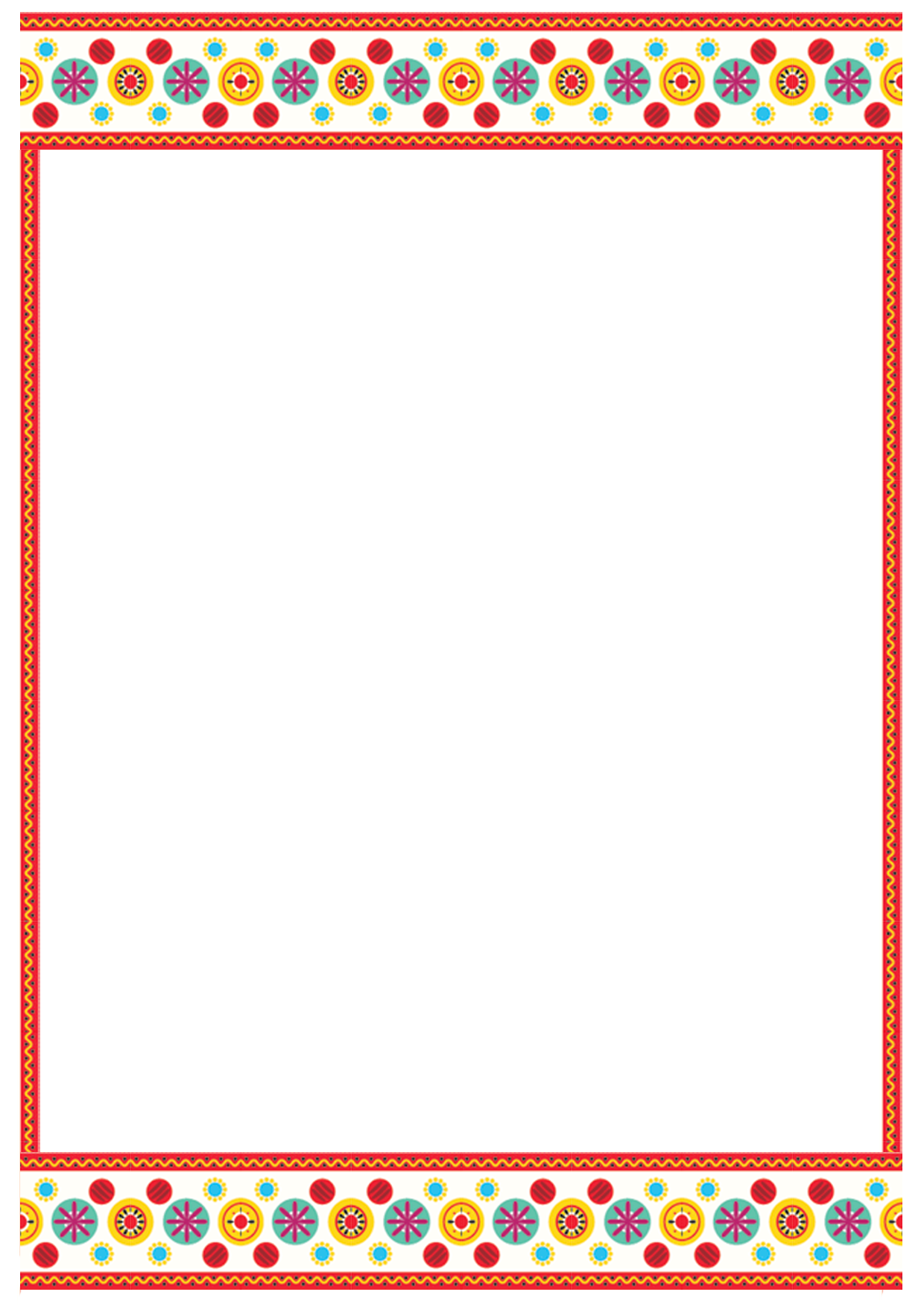 Муниципальное бюджетное дошкольное образовательное учреждение города Иркутска детский сад № 188664053 г. Иркутск, микрорайон Березовый, 11     E-mail: mbdouHYPERLINK "mailto:mbdou188irk@yandex.ru"188HYPERLINK "mailto:mbdou188irk@yandex.ru"irkHYPERLINK "mailto:mbdou188irk@yandex.ru"@HYPERLINK "mailto:mbdou188irk@yandex.ru"yandexHYPERLINK "mailto:mbdou188irk@yandex.ru".HYPERLINK "mailto:mbdou188irk@yandex.ru"ru	
(для детей среднего дошкольного возраста)Сроки реализации: краткосрочный (2 месяца)По составу: групповой (воспитатели + дети + родители)По целевой установке: познавательно - творческий                                                                                Автор: воспитательПирогова Анна Сергеевнаг. Иркутск 2019Паспорт проекта.Аннотация.Проект направлен на   художественно – эстетическое развитие детей, приобщение детей к миру прекрасного, через знакомство с произведениями народного творчества дымковских мастеров, становление эстетического отношения к окружающему миру в среднем  дошкольном возрасте, удовлетворение потребности родителей в развитии творческой  личности дошкольника средствами искусства.                                                                              Проект  может быть использован в практике работы воспитателей дошкольных образовательных учреждений для групп среднего дошкольного возраста.Актуальность. Проблема развития детского творчества в настоящее время является одной из наиболее актуальных, как в теоретическом, так и в практическом отношениях: ведь речь идёт о важнейшем условии формирования индивидуального своеобразия личности уже  на первых этапах  ее становления. Искусство пробуждает первые яркие, образные представления  о Родине, её культуре, способствует воспитанию чувства прекрасного, развивает творческие способности детей.         Мы живём там, где нет возможности увидеть непосредственный технологический процесс изготовления дымковской игрушки. Нет возможности приобрести подлинные народные игрушки. Поэтому в детских садах, к сожалению,  угасает деятельность по изготовлению дымковской игрушки.Задача взрослых  подарить детям радость творчества, познакомить с историей дымковской игрушки  показать приёмы лепки  и работы с кистью.План реализации проекта:Данный проект рассчитан на 2 месяца, предполагает 3 этапа работы.Этапы работы:1 Этап. Подготовительный. Цель: изучение проблемы. Подготовка предметно-развивающей среды.2 Этап. Основной.Цель: реализация воспитательно-образовательной работы с детьми через интеграцию образовательных областей, взаимодействие с родителями.3 Этап. Заключительный.Цель: подведение итогов проекта, оценка результатов.Основания для разработки проектаХудожественно – эстетическое развитие  дошкольников, развитие предпосылок восприятия и понимания произведений искусства, становление эстетического отношения к окружающему миру и  формирование элементарных представлений о видах народного искусства.Потенциальные заказчики и потребителиМуниципальное бюджетное дошкольное образовательное учреждение города Иркутска детский сад № 188, родители. Рабочее название проектаПроект «Дымковские орнаменты» для детей среднего дошкольного возрастаРазработчикПирогова Анна СергеевнаВедущая идея проектаОрганизация образовательного процесса по приобщению детей дошкольного возраста к художественно – эстетическому развитию ЦельПриобщать детей к миру прекрасного, через знакомство с произведениями народного творчества дымковских мастеров.Задачи- создать развивающее пространство по декоративно – прикладному искусству, народных мастеров Дымково;- развивать творческую личность в художественно – продуктивной деятельности;- развивать эстетические чувства детей при знакомстве с народно-прикладным искусством (отзывчивость, увлечённость, восхищение);- расширять представления о дымковской игрушке, процессе ее изготовления, цветовой гамме и многообразии форм;- приобщать детей к самостоятельной деятельности, поддерживать инициативность в изготовлении дымковских игрушек;- учить выделять элементы дымковской росписи (кружочки, клеточки, полоски);-  развивать эстетический вкус;- развивать мелкую моторику, глазомер, чувство цвета и ритма, формы и пропорций;- воспитывать патриотические чувства, чувство гордости за народных умельцев;- воспитывать чувство гордости и удовлетворения от хорошо и красиво выполненной работы и одобрения сверстников и взрослого.Целевая аудиторияВоспитатели дошкольных учреждений Ожидаемые результатыДля детей: - будут знать традиции и обычаи русского народа;орнаменты и узоры народных промыслов (дымковская роспись); -народные игры, колыбельные песни, Вятские потешки;-научиться изготовлять своими руками дымковские игрушки;-произойдёт обогащение их словарного запаса средствами народных игр, колыбельных песен, потешек;Для родителей: - повысится активность родителей в жизни группы.Для педагогов: - систематизация материалов для обогащения развивающей среды в группе по художественно – эстетическому развитию;- будут лучше знать семьи своих воспитанников, что будет способствовать тесному сотрудничеству.Сроки реализации проекта2 месяца